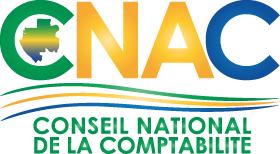 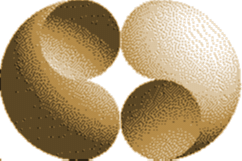 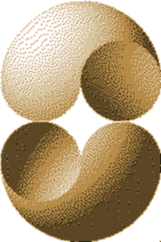 SYMPOSIUM NATIONAL D’ADAPTATION AUX NOUVELLES NORMES DU SYSCOHADA REVISEBULLETIN DE SOUSCRIPTIONLe règlement s’effectue :par chèque à l’ordre du cabinet OSMOSE, en espèces au secrétariat du Symposium (cabinet Osmose) moyennant quittance, sis au 4ème étage de l’immeuble « Filao A» Face immeuble Rénovation - Tél. 06 74 90 86/03 37 17 17/04 51 10 53/05 45 18 18/03 00 73 14Ci-joint la liste des thèmes. Pour tous renseignements complémentaires, vous adresser au Cabinet Osmose ou au CNAC.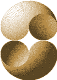 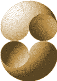 Nom ou Raison socialeNom ou Raison socialeAdresse professionnelleAdresse professionnelleBP :BP :Tél. :Tél. :Adresse électronique Adresse électronique e-maile-mailFonctionFonctionActivité Principale de L’EntrepriseActivité Principale de L’EntrepriseActivité Principale de L’EntrepriseActivité Principale de L’EntrepriseActivité Principale de L’EntrepriseActivité Principale de L’EntrepriseSouscrit aux thèmes de ce symposium qui se tiendra à l’hôtel Palme d’Or, aux conditions suivantes :Souscrit aux thèmes de ce symposium qui se tiendra à l’hôtel Palme d’Or, aux conditions suivantes :Souscrit aux thèmes de ce symposium qui se tiendra à l’hôtel Palme d’Or, aux conditions suivantes :Souscrit aux thèmes de ce symposium qui se tiendra à l’hôtel Palme d’Or, aux conditions suivantes :Souscrit aux thèmes de ce symposium qui se tiendra à l’hôtel Palme d’Or, aux conditions suivantes :Souscrit aux thèmes de ce symposium qui se tiendra à l’hôtel Palme d’Or, aux conditions suivantes :DATE(à inscrire dans l’ordre chronologique)CODEIntitulé de la FormationNombre de participantsPrix du Séminaire par personnePrix total                                                                                                                     Sous Total    Partenaire institutionnel ?     oui                  nonSi oui je bénéficie d’une remise de 33%  sur chaque thème.                                     A déduire (remise totale).                                                                                                                    Sous Total    Partenaire institutionnel ?     oui                  nonSi oui je bénéficie d’une remise de 33%  sur chaque thème.                                     A déduire (remise totale).                                                                                                                    Sous Total    Partenaire institutionnel ?     oui                  nonSi oui je bénéficie d’une remise de 33%  sur chaque thème.                                     A déduire (remise totale).                                                                                                                    Sous Total    Partenaire institutionnel ?     oui                  nonSi oui je bénéficie d’une remise de 33%  sur chaque thème.                                     A déduire (remise totale).                                                                                                                    Sous Total    Partenaire institutionnel ?     oui                  nonSi oui je bénéficie d’une remise de 33%  sur chaque thème.                                     A déduire (remise totale).                                                                                                                    Sous Total    Partenaire institutionnel ?     oui                  nonSi oui je bénéficie d’une remise de 33%  sur chaque thème.                                     A déduire (remise totale).                                                                                                                    Sous Total    Partenaire institutionnel ?     oui                  nonSi oui je bénéficie d’une remise de 33%  sur chaque thème.                                     A déduire (remise totale).                                                                                                                    Sous Total    Partenaire institutionnel ?     oui                  nonSi oui je bénéficie d’une remise de 33%  sur chaque thème.                                     A déduire (remise totale).                                                                                                                    Sous Total    Partenaire institutionnel ?     oui                  nonSi oui je bénéficie d’une remise de 33%  sur chaque thème.                                     A déduire (remise totale).                                                                                                                    Sous Total    Partenaire institutionnel ?     oui                  nonSi oui je bénéficie d’une remise de 33%  sur chaque thème.                                     A déduire (remise totale).                                                                                                                                                        Montant à payer                                                                                                                                                         Montant à payer                                                                                                                                                         Montant à payer                                                                                                                                                         Montant à payer                                                                                                                                                         Montant à payer 